Riješi nastavni listić.Oboji crtež psa na način:Trup oboji u crveno.Glavu oboji u plavo.Udove oboji u zeleno.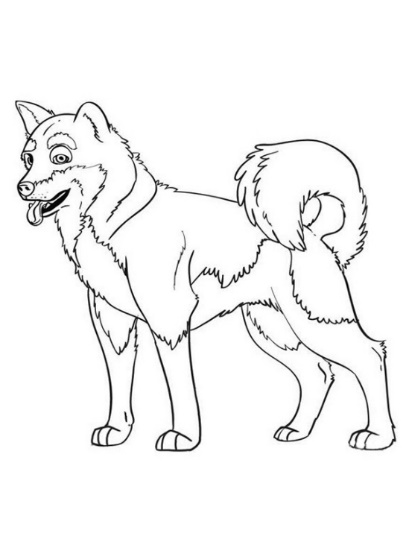 Svrstaj životinje u tablicu s obzirom na organ pomoću kojeg se kreću.MORSKI PAS                                      KRAVA                          LASTAVICA                                          ORAO                               KOKOŠ                          RIBA                 Svrstaj životinje u tablicu s obzirom na hranu koju jedu.LAV                                  KONJ                      PANDA                   KOKOŠ          HIJENA                          ZEC                  PATKA               VUK             SVINJAZaokruži što spada u instinkt za preživljavaje.bijeg od neprijatelja                                     briga za potomstvotraženje partnera                                          traženje hraneKRILANOGEPERAJEBILJOŽDERMESOŽDERSVEŽDER